9th Sunday After Pentecost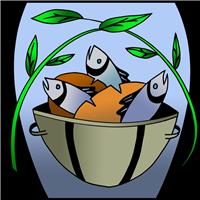 July 25, 2021                                        9:15amPastor J. J. LynnJudith Erlen, OrganistWelcome to WorshipPrelude                                          Morning Song                                          Broughton Confession and ForgivenessThe assembly stands. All may make the sign of the cross, the sign that is marked at baptism, as the presiding minister begins.Blessed be the holy Trinity, ☩ one God,who forgives all our sin,whose mercy endures forever.Amen.The presiding minister may lead one of the following or another prayer of preparation.God of all mercy and consolation, come to the help of your people, turning us from our sin to live for you alone. Give us the power of your Holy Spirit that we may confess our sin, receive your forgiveness, and grow into the fullness of Jesus Christ, our Savior and Lord.Amen.One of the following or another confession is prayed.If we say we have no sin, we deceive ourselves, and the truth is not in us. But if we confess our sins, God who is faithful and just will forgive our sins and cleanse us from all unrighteousness.The assembly kneels or stands. Silence is kept for reflection.Most merciful God,we confess that we are captive to sin and cannot free ourselves. We have sinned against you in thought, word, and deed, by what we have done and by what we have left undone. We have not loved you with our whole heart; we have not loved our neighbors as ourselves. For the sake of your Son, Jesus Christ, have mercy on us. Forgive us, renew us, and lead us, so that we may delight in your will and walk in your ways, to the glory of your holy name.Amen.The presiding minister announces God’s forgiveness with these or similar words.God, who is rich in mercy, loved us even when we were dead in sin, and made us alive together with Christ. By grace you have been saved. In the name of ☩ Jesus Christ, your sins are forgiven. Almighty God strengthen you with power through the Holy Spirit, that Christ may live in your hearts through faith.Amen.The assembly stands.Psalm: Psalm 14								READ IN UNISON 1Fools say in their hearts, “There is no God.”
  They are corrupt, every deed is vile; there is no one who does any good.
 2The Lord looks down from heaven up on us all,
  to see if there is anyone who is wise, who seeks after God.
 3They have all proved faithless; all alike have turned bad;
  there is none who does good; no, not one.
 4Have they no knowledge, all those evildoers
  who eat up my people like bread and do not call upon the Lord? R
 5See how they tremble with fear,
  because God is in the company of the righteous.
 6Your aim is to confound the plans of the afflicted,
  but the Lord is their refuge.
 7Oh, that Israel’s deliverance would come out of Zion!
  When the Lord restores the fortunes of the people, Jacob will rejoice and Israel will be glad. RGreetingDuring this time, the presiding minister and the assembly greet each other.The grace of our Lord Jesus Christ, the love of God,and the communion of the Holy Spirit be with you all.And also with you.Kyrie 										SPOKENIn peace, let us pray to the Lord.Lord, have mercy.For the peace from above,and for our salvation,let us pray to the Lord.Lord, have mercy.For the peace of the whole world,for the well-being of the Church of God,and for the unity of all,let us pray to the Lord.Lord, have mercy.For this holy house,and for all who offer here their worship and praise,let us pray to the Lord.Lord, have mercy.Help, save, comfort, and defend us, gracious Lord.Amen.Prayer of the Day The presiding minister leads the prayer of the day.Let us pray. A brief silence is kept before the prayer.Gracious God, you have placed within the hearts of all your children a longing for your word and a hunger for your truth. Grant that we may know your Son to be the true bread of heaven and share this bread with all the world, through Jesus Christ, our Savior and Lord.Amen.The assembly is seated.WordGod speaks to us in scripture reading, preaching, and song.First Reading:                                                                                2 Samuel 11:1-15A reading from 2 Samuel.1In the spring of the year, the time when kings go out to battle, David sent Joab with his officers and all Israel with him; they ravaged the Ammonites, and besieged Rabbah. But David remained at Jerusalem.
  2It happened, late one afternoon, when David rose from his couch and was walking about on the roof of the king’s house, that he saw from the roof a woman bathing; the woman was very beautiful. 3David sent someone to inquire about the woman. It was reported, “This is Bathsheba daughter of Eliam, the wife of Uriah the Hittite.” 4So David sent messengers to get her, and she came to him, and he lay with her. (Now she was purifying herself after her period.) Then she returned to her house. 5The woman conceived; and she sent and told David, “I am pregnant.”
  6So David sent word to Joab, “Send me Uriah the Hittite.” And Joab sent Uriah to David. 7When Uriah came to him, David asked how Joab and the people fared, and how the war was going. 8Then David said to Uriah, “Go down to your house, and wash your feet.” Uriah went out of the king’s house, and there followed him a present from the king. 9But Uriah slept at the entrance of the king’s house with all the servants of his lord, and did not go down to his house. 10When they told David, “Uriah did not go down to his house,” David said to Uriah, “You have just come from a journey. Why did you not go down to your house?” 11Uriah said to David, “The ark and Israel and Judah remain in booths; and my lord Joab and the servants of my lord are camping in the open field; shall I then go to my house, to eat and to drink, and to lie with my wife? As you live, and as your soul lives, I will not do such a thing.” 12Then David said to Uriah, “Remain here today also, and tomorrow I will send you back.” So Uriah remained in Jerusalem that day. On the next day, 13David invited him to eat and drink in his presence and made him drunk; and in the evening he went out to lie on his couch with the servants of his lord, but he did not go down to his house.

  14In the morning David wrote a letter to Joab, and sent it by the hand of Uriah. 15In the letter he wrote, “Set Uriah in the forefront of the hardest fighting, and then draw back from him, so that he may be struck down and die.”The word of the Lord.Thanks be to God.Interlude                                      Sanctus                                                        Paxton Second Reading:                                                                           Ephesians 3:14-21A reading from Ephesians.14For this reason I bow my knees before the Father, 15from whom every family in heaven and on earth takes its name. 16I pray that, according to the riches of his glory, he may grant that you may be strengthened in your inner being with power through his Spirit, 17and that Christ may dwell in your hearts through faith, as you are being rooted and grounded in love. 18I pray that you may have the power to comprehend, with all the saints, what is the breadth and length and height and depth, 19and to know the love of Christ that surpasses knowledge, so that you may be filled with all the fullness of God.
  20Now to him who by the power at work within us is able to accomplish abundantly far more than all we can ask or imagine, 21to him be glory in the church and in Christ Jesus to all generations, forever and ever. Amen.The word of the Lord.Thanks be to God.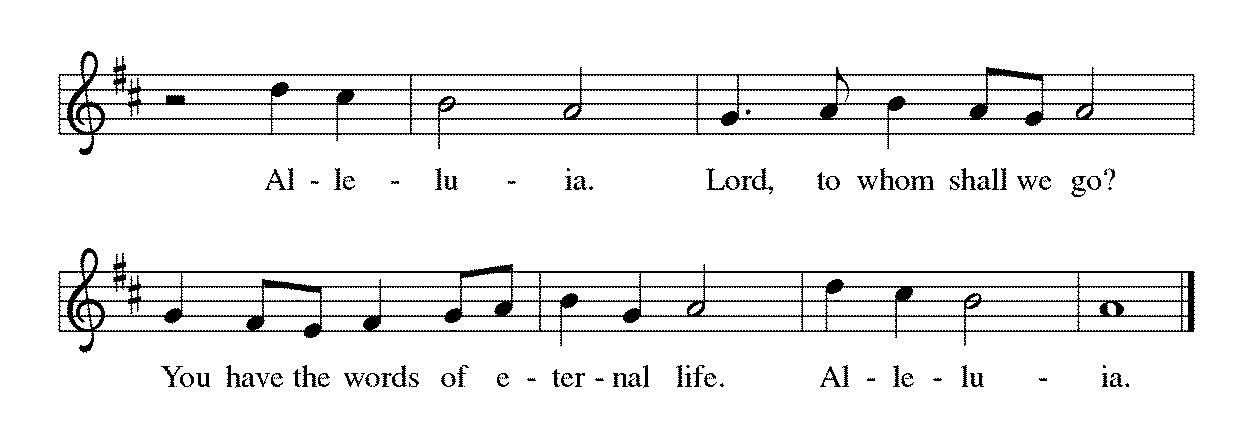 Gospel AcclamationGospel:                                                                                                       John 6:1-21The holy gospel according to John.Glory to you, O Lord.1Jesus went to the other side of the Sea of Galilee, also called the Sea of Tiberias. 2A large crowd kept following him, because they saw the signs that he was doing for the sick. 3Jesus went up the mountain and sat down there with his disciples. 4Now the Passover, the festival of the Jews, was near. 5When he looked up and saw a large crowd coming toward him, Jesus said to Philip, “Where are we to buy bread for these people to eat?” 6He said this to test him, for he himself knew what he was going to do. 7Philip answered him, “Six months’ wages would not buy enough bread for each of them to get a little.” 8One of his disciples, Andrew, Simon Peter’s brother, said to him, 9“There is a boy here who has five barley loaves and two fish. But what are they among so many people?” 10Jesus said, “Make the people sit down.” Now there was a great deal of grass in the place; so they sat down, about five thousand in all. 11Then Jesus took the loaves, and when he had given thanks, he distributed them to those who were seated; so also the fish, as much as they wanted. 12When they were satisfied, he told his disciples, “Gather up the fragments left over, so that nothing may be lost.” 13So they gathered them up, and from the fragments of the five barley loaves, left by those who had eaten, they filled twelve baskets. 14When the people saw the sign that he had done, they began to say, “This is indeed the prophet who is to come into the world.”
  15When Jesus realized that they were about to come and take him by force to make him king, he withdrew again to the mountain by himself.

  16When evening came, his disciples went down to the sea, 17got into a boat, and started across the sea to Capernaum. It was now dark, and Jesus had not yet come to them. 18The sea became rough because a strong wind was blowing. 19When they had rowed about three or four miles, they saw Jesus walking on the sea and coming near the boat, and they were terrified. 20But he said to them, “It is I; do not be afraid.” 21Then they wanted to take him into the boat, and immediately the boat reached the land toward which they were going.The gospel of the Lord.Praise to you, O Christ.Sermon The assembly is seated.Silence for reflection follows the sermon.Hymn of the Day                                                                                           ELW 515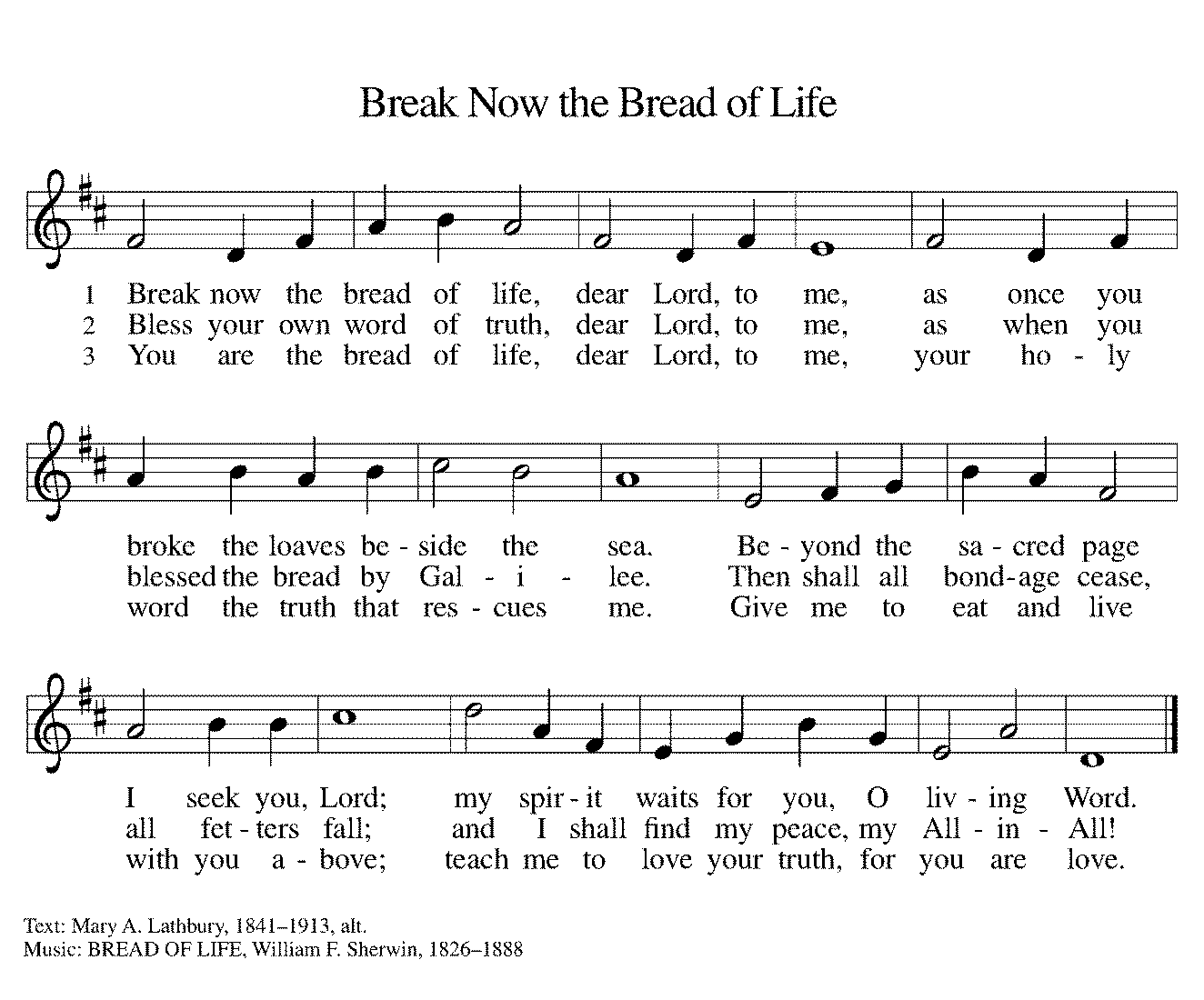 Apostles' Creed I believe in God, the Father almighty,creator of heaven and earth.I believe in Jesus Christ, God’s only Son, our Lord,who was conceived by the Holy Spirit,born of the virgin Mary,suffered under Pontius Pilate,was crucified, died, and was buried;he descended to the dead.On the third day he rose again;he ascended into heaven,he is seated at the right hand of the Father,and he will come to judge the living and the dead.I believe in the Holy Spirit,the holy catholic church,the communion of saints,the forgiveness of sins,the resurrection of the body,and the life everlasting. Amen.Prayers of IntercessionThe prayers are prepared locally for each occasion. The following examples may be adapted or used as appropriate.Rooted in Christ and sustained by the Spirit, we offer our prayers for the church, the world, and all of creation.A brief silence.We pray for the church. Bless the ministries of our neighboring congregations (especially). Empower churches throughout the world and encourage missionaries who accompany global neighbors. Kindle in us a spirit of collaboration, that all people may know your loving works. Hear us, O God.Your mercy is great.We pray for creation. Send rain to lands experiencing drought and come to the aid of those enduring sweltering heat. Nurture wheat and barley crops grown for the nourishment of your people and conserve aquatic habitats and fish populations. Hear us, O God.Your mercy is great.We pray for those who govern. Cast out arrogance, selfishness, and corruption and instruct those who lead to practice compassion and humility. Inspire them with a vision of the common good and a commitment to ensure that all who hunger are fed. Hear us, O God.Your mercy is great.We pray for those bowed down by heavy burdens: those who are unemployed or underemployed, those unable to find affordable housing, and those without health insurance. Console those who grieve and hear the cries of those who call to you for healing (especially). Hear us, O God.Your mercy is great.We pray for this assembly. Deepen our resolve to use what we have to serve those in need. When we worry that we do not have enough resources for ministry, assure us of your abundance. Hear us, O God.Your mercy is great.Here other intercessions may be offered.Holy Trinity, one God, you show us the splendor of diversity and the beauty of unity in your own divine life. Make us, who came from many nations with many languages, a united people that delights in our many different gifts. Defend our liberties, and give those whom we have entrusted with authority the spirit of wisdom, that there might be justice and peace in our land. Lord in your mercy, Hear our PrayerWe give thanks for those who have died. As you sustained them through all their days, so dwell in our hearts, that we may have the power to comprehend, with (the apostle James, name/s, and) all the saints, the love of Christ that surpasses knowledge. Hear us, O God.Your mercy is great.We lift these and all our prayers to you, O God, confident in the promise of your saving love; through Jesus Christ our Lord.Amen.Peace The presiding minister and the assembly greet each other in the peace of the risen Christ.The peace of Christ be with you always.And also with you.The people may greet one another with a sign of Christ’s peace, and may say, “Peace be with you,” or similar words.The assembly is seated.Offering An offering is gathered for the mission of the church, including the care of those in need.During this time, the table is set. After the offering is gathered, the assembly stands. Bread, wine, money, and other gifts may be brought forward.Offertory                                    Heaven's Bread                                              Keeney Dialogue The Lord be with you.And also with you.Lift up your hearts.We lift them to the Lord.Let us give thanks to the Lord our God.It is right to give our thanks and praise.Thanksgiving for the Word: Time after PentecostGracious and merciful God, slow to anger, rich in love, we bless your name and give you thanks. In our need, you make haste to help us. You plant us beside streams of your wisdom, teach us in pastures greening with truth, and guide us on the path of your promise. By your Spirit awaken our faith, that, feasting on your Word, we may love you more fully and serve our neighbor more faithfully; through Jesus Christ, our Savior and Lord.Amen.Lord’s Prayer Gathered into one by the Holy Spirit, let us pray as Jesus taught us.Our Father, who art in heaven,hallowed be thy name,thy kingdom come,thy will be done,on earth as it is in heaven.Give us this day our daily bread;and forgive us our trespasses,as we forgive thosewho trespass against us;and lead us not into temptation,but deliver us from evil.For thine is the kingdom,and the power, and the glory,forever and ever. Amen.SendingGod blesses us and sends us in mission to the world.Emmanuel's Purpose StatementTogether we pray our Purpose StatementAs disciples of Christ at Emmanuel Lutheran Church, we come together to worship, study God's word to grow, pray to strengthen, invite all to share, minister in love, live for Christ!Benediction The Lord bless you and keep you.The Lord’s face shine on you with grace and mercy.The Lord look upon you with favor and ☩ give you peace.Amen.Recessional                             Trumpet Dance                                                   Harris"During the Recessional, the in-person congregation exits the sanctuary to gather on the lawn/sidewalks to sing together the sending song."Sending Song                                                                                                ELW 536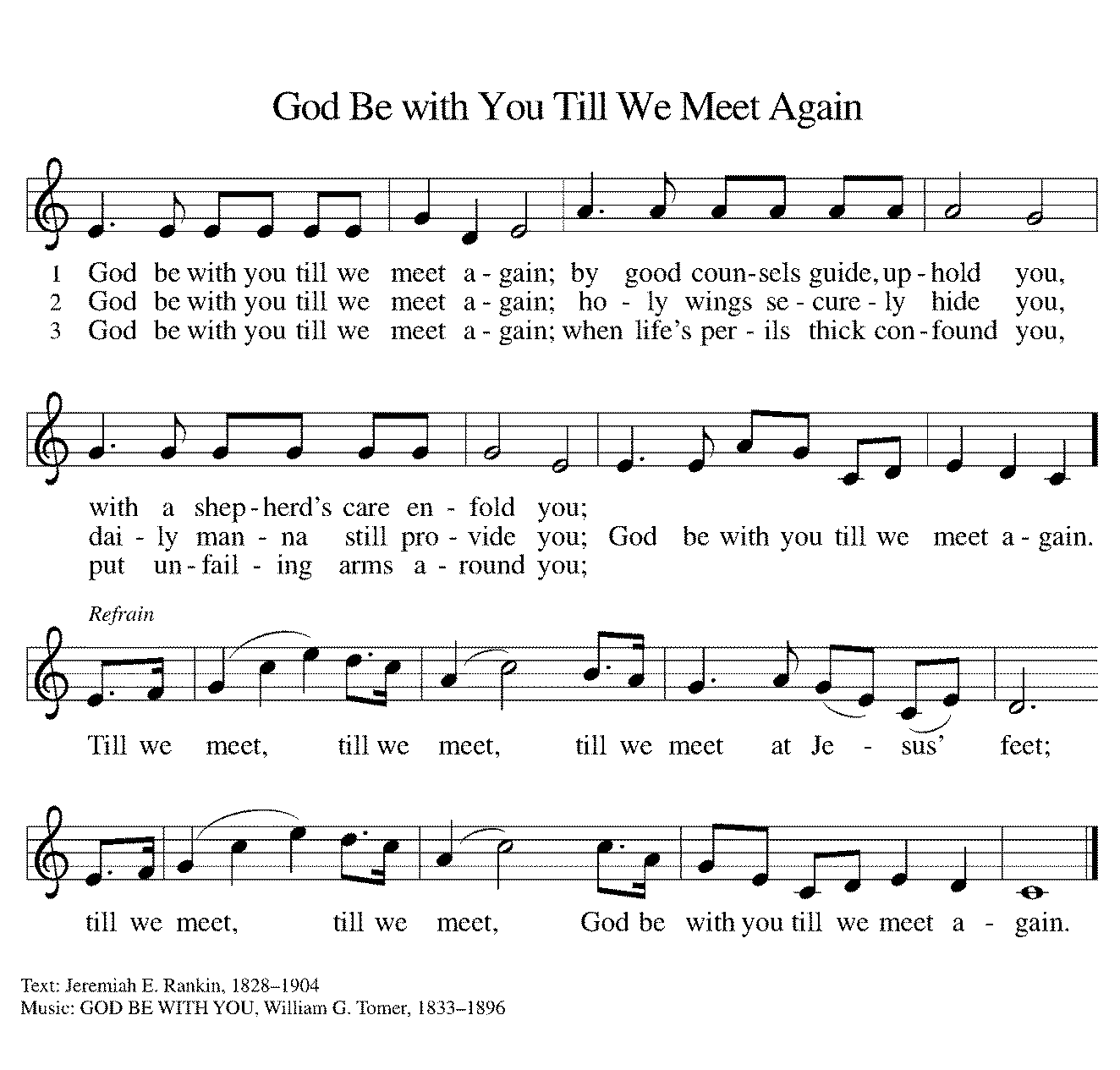 Dismissal Go in peace. Christ is with you.Thanks be to God.From sundaysandseasons.comCopyright © 2021 Augsburg Fortress. All rights reserved. License # SB145099Onelicense: License#731001-ACCLI License number 20704521Thanksgiving for the Word: Copyright © 2020 Evangelical Lutheran Church in AmericaThis document may be reproduced for use in your congregation as long as the copyright notice appears on each copy. Permission is granted to reproduce this material for local, non-sale use only.© 2021 Augsburg Fortress. All rights reserved.PASTORAL CARE NEEDS When you, members of your family or friends in the congregation are to be hospitalized or are sick, please call the church office or Pastor J.J. at 412-600-6232.OUR CONCERN LISTDon Zimmerman (home and doing well), Dave Kobert, Bob Anderson, Earl Zinsser, Lynn Kania, Dean Ingold, Doug Krachala, Dave Krenn, Nancy Klinefelter, Sophia Archer, Eric Murray, Shirley Simon, Donna French, Fred Prefling, Greg Bauers, Bill Coates, Rachel Coates, Joe Seserko, Dorothy Fischetti, Bertha Trdina, Joan Fleishner; Danny Seel (doing well after surgery), Margie Hammill, George (Vera’s brother), Val (Edna Zimmerman’s sister), Tom Rishel, Jamey Fait, Susie Derence, Maureen and Patrick Boyle, Paul and Carol Lee, Grace Tyson (Char Ingold’s mother), Doreen, Kathy, Dan, Ed Atkinson, Jeff Crabtree, Larry Murphy (member of Etna Fire Police), Jason Kooser, Pat Powers (friend of Rachel’s niece), Sean (friend of lunch program participant), Christine Arthur (friend of Vera and family), Neil, Margie, Levi and Lainey, Ed Kestner (Dorothy and Edna’s brother), Gary Jurges, Ruth, Justin Powers, Gabe Reeves, Tom & Susan Huffman, Fran, Ed Levan, Brandon Combs, David Clark, David Fischetti, Bill, Jerry Lynn (Pastor’s father), All Covid-19 patients; All First Responders, including: doctors and nurses, medical researchers and scientists, and governmental officials; Elaine Enzminger (Pastor’s aunt), Donna Lewis, Bob Simon, Rev. Paul L. Lubold. Those serving in the military: Rob Umbaugh, Larry Baumiller, III, Dalton Bailey, Pat Sharkey, Evan Stitch. [Please note: We ask the families and friends who have requested prayers to please give us a call when your loved one may be removed from our list.]Bulletin Prayer RequestsIf you have a prayer request for the prayer chain, please contact Edna Zimmerman (412-487-354) or Rachel Coates (412-486-0830). You can also add names to the bulletin prayer list with fewer personal details during this time of pandemic by calling the office or sending an email to our secretary, Linda. Thank you for your prayerful concern and care about our neighbors and friends!HANNAH, ALEX AND CADBY SUNDERMAN WELCOMED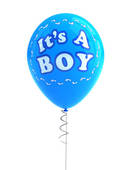 BRIGHAM (BRIGGS) OSKAR SUNDERMANBORN JULY 17, 2021YOUR CHURCH FAMILY IS DELIGHTED TO HAVE YOU WITH US!Emmanuel’s Women of the ELCA continue to collect for Blessed Bundles through 2021. Items needed are: baby and toddler items such as wipes, diapers, blankets, undershirts and gently used clothing items. Also, could use bounders, swings, playpaks, etc. Toys are not needed at this time. You can bring the items to church and leave them in the social hall during the lunch program.  Thank you all for your donations.Northside Ministry Pleasant Valley Men’s Shelter Donation Gently used men’s clothing is being collected for our ministry with the Pleasant Valley Men’s Shelter. Items can be left in the hallway between the sanctuary and Sunday School rooms. 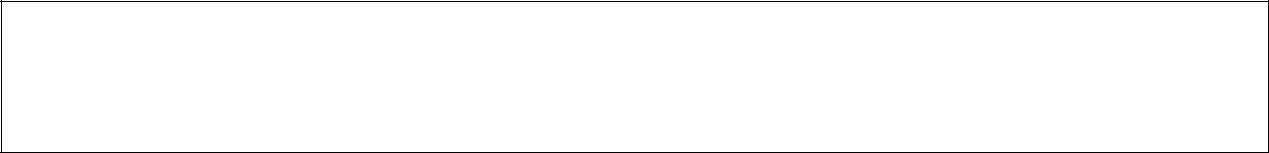 Emmanuel’s Financial Status through June 2021Budget	  $87,273Spending	   $80,697Offering Collected   $80,243OPTIONS FOR GIVING→Offering plates are at the entrance to the sanctuary where the sign-in book is, as well as the exit in the Narthex→Offering can be given through Tithely at https://tithe.ly/give?c=1046944→For additional support of Emmanuel be sure to claim us as your Amazon Smile beneficiary by beginning your Amazon shopping at this unique link https://smile.amazon.com/ch/25-1267230 Find Emmanuel on the Web at:elcetna.org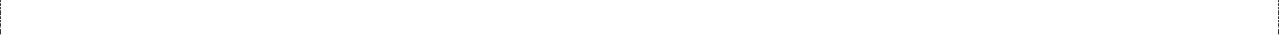 Find Emmanuel on Facebook at: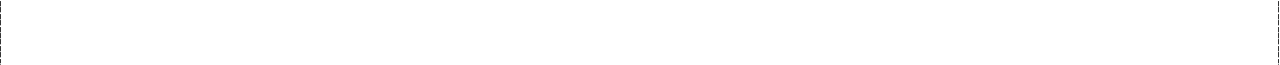 Facebook.com/elcetna.org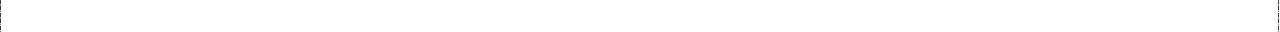 Summer Lunch Program Shaler Area School District will continue to provide free lunches throughout the summer for all children pre-K to 12th grade. Monday/Wednesday/Friday 11:00 am until noon. Adult lunches will also be available.Grocery bags Thanks to all who have donated grocery bags for the lunch program. At this time we have an adequate supply.Bread of Life Food Pantry    Etna Food DriveDonate for Covid-19 ReliefDrop off non-perishable food:Monday		2-4 pmWednesday		6-8 pmFriday	      10-12 pmAll Saints Activities BuildingChurch Alley between Dewey & Wilson(monetary donations will also be accepted)Partners:All Saints Catholic ChurchBorough of EtnaBread of Life Food PantryEtna Community OrganizationEmmanuel Lutheran Church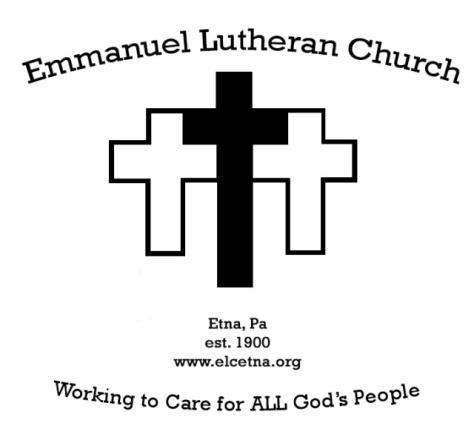 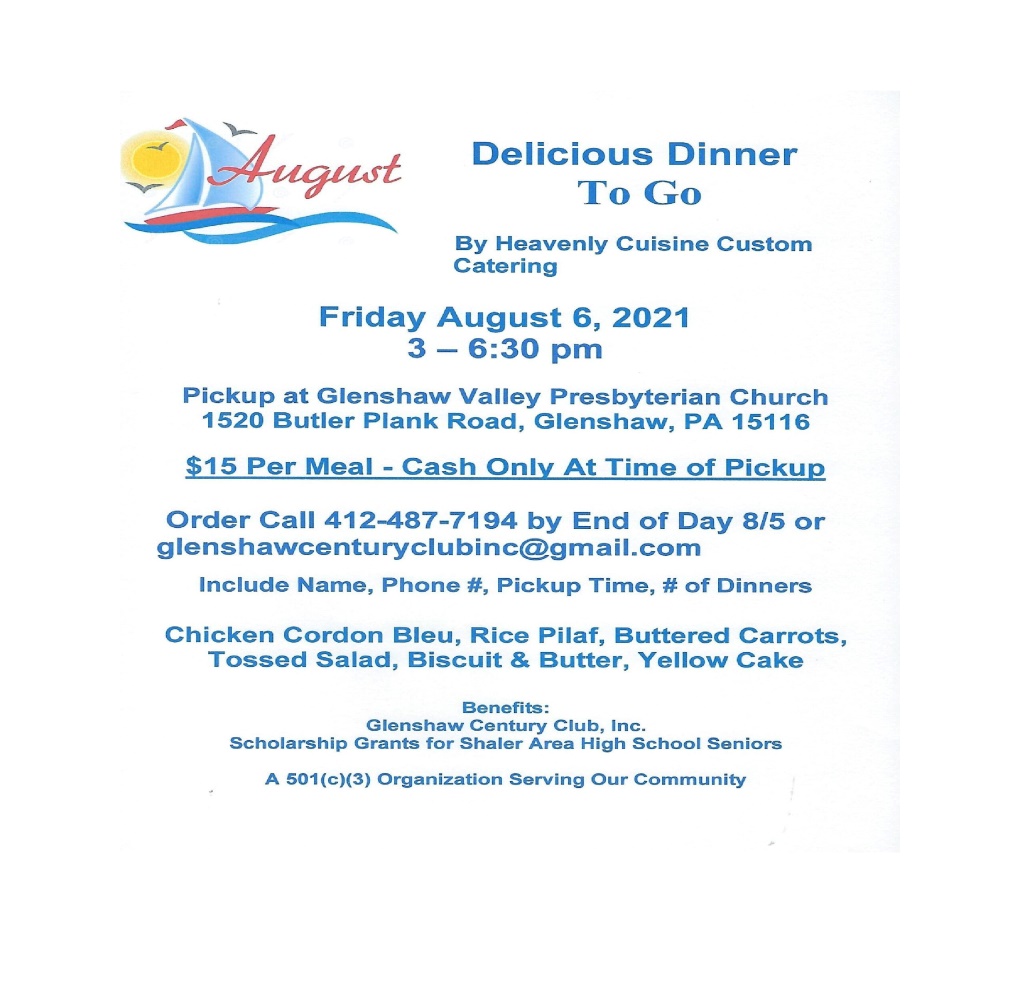 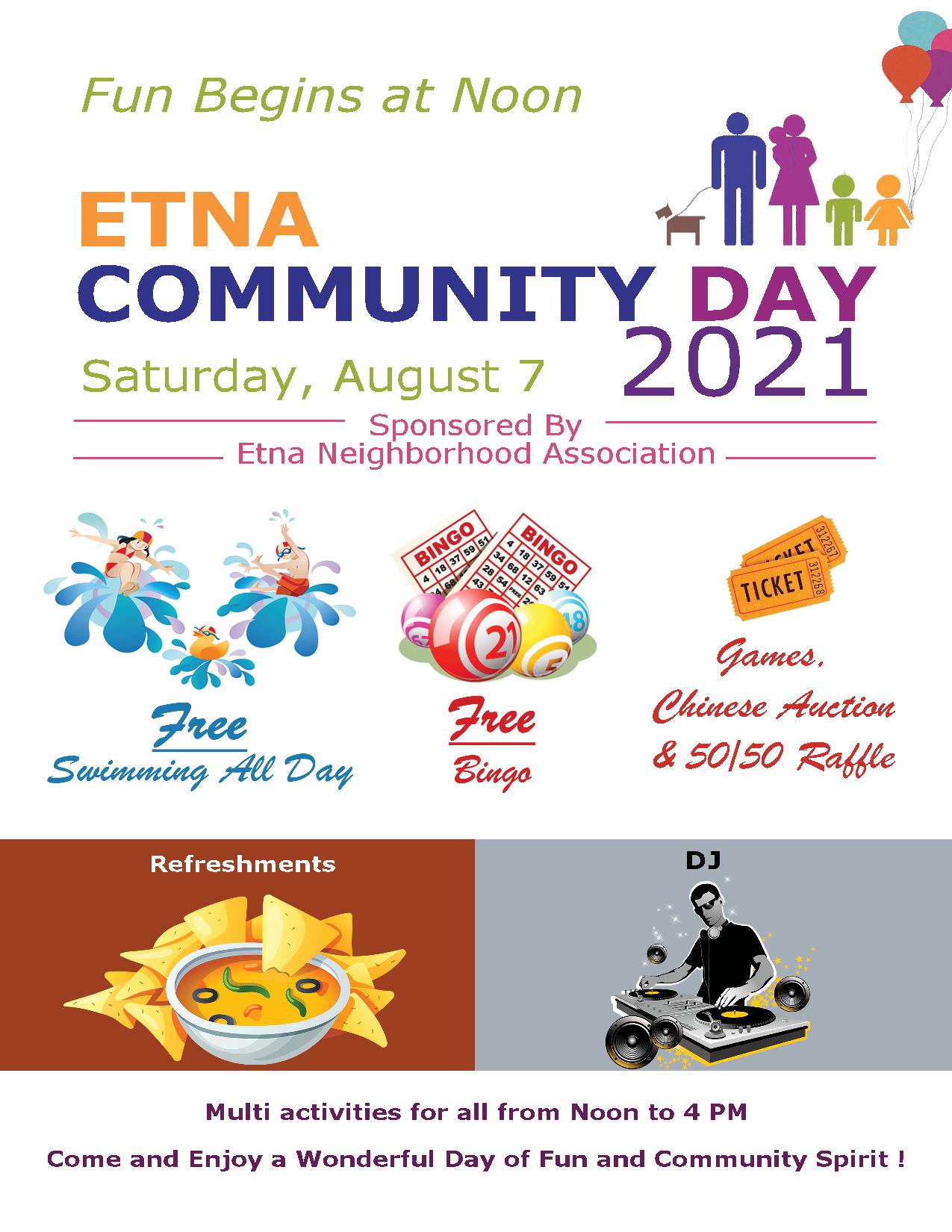 Summer Camps - New DatesPlease see the flyer below regarding the new dates for the Boys & Girls Clubs of Western Pa’s “Summer Specialty Camps” that will be held at St. Matthew Parish – All Saints Church this summer. The camp is for children in grades K-8 and will offer 4 exciting weeks of programming including STEM, Art, Fitness & Recreation, and Social-Emotional play.Please pass the flyer along to anyone that might be interested.  Thank you.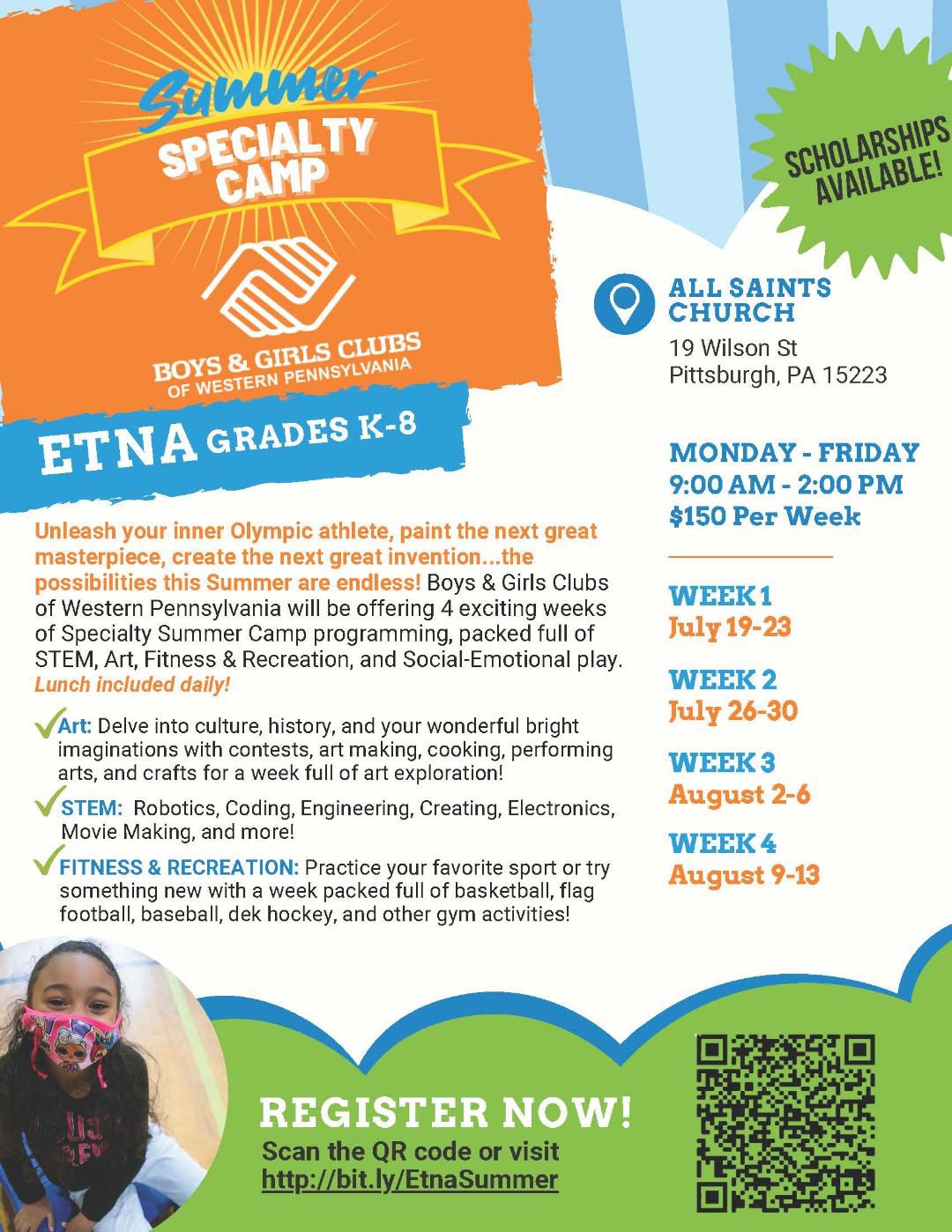 